Datos del intendente Municipal de La Pastora…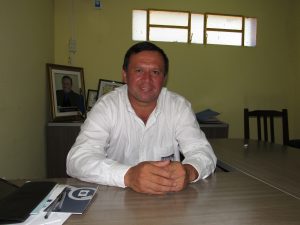 Don ERASMO ARNILDO MARTINEZ ARIASSexto Intendente Municipal del Distrito de La Pastora – Departamento de Caaguazú – Periodo 2015-2020Nacido en el distrito de La Pastora, Departamento de Caaguazú el 13 de febrero de 1976 hijo de Doña VIVIANA ARIAS DE MARTINEZ y Don ANDRES MARTINEZ, cursó sus estudios primarios en la Escuela Graduada N° 401 Doña Estanilada De Matiauda, posteriormente siguiendo sus estudios secundarios en el Colegio Nacional La Pastora, obteniendo así el título de Bachilller en Ciencias y Letras, actualmente cursando la carrera de Administración de Empresas en la Universidad San Lorenzo filial Coronel Oviedo, vive y reside en la compañía San Agustín dirección oeste distantes a 1Km del centro urbano del distrito…Edad: 41 añosEstado civil: CasadoNumero de Teléfono: (0982) 166 821